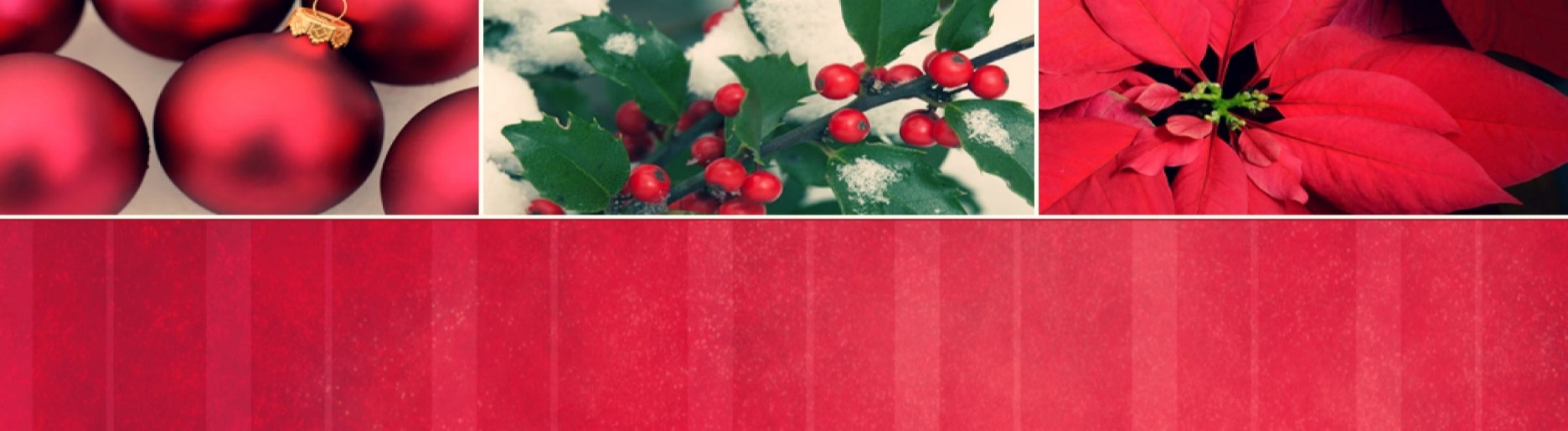 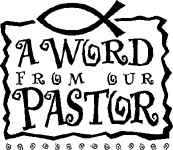 A Different AgeWhen I was growing up it was a different age, and sometimes our memories have a way of blocking out the bad times and replacing them with the nostalgia of all that was good.My Childhood Christmas was a good time for me and the season holds many special memories. It was a time when the Christmas tree was real as was the real meaning of Christmas. It was a time of special sights, sounds and smells that interwove with the feeling that all was right in the world. Jesus was really the reason for the season, and an air of love and giving filled that wonderful time. It was a time when wishing someone a Merry Christmas was not politically incorrect, and many of the gifts I received were made by loving hands just for me. It was a time when manger scenes were found in every location and Christmas carols were sung door to door to the delight of the of those who lived in the neighborhood.We traveled to nursing homes with gifts and good cheer, and the celebration of the Christ child was more important than the things that we received under the Christmas tree. I remember being told, get a toy, give a toy to another child in need and somehow doing so brought a special joy of giving to my life.It was a magic time where stories of Jesus filled our TV’s and Christmas plays could be seen in our schools, as well as our churches. But most importantly it was a time when the whole world felt like family, and family time revolved around the birth of the Christ child. It was an age when Christmas felt real, and Jesus was not just a passing thought. This time we call Christmas, is a celebration of the birth of Jesus Christ, we can make it what it was, or we can take it like it is. I choose to wish you all a very Merry Christmas and leave happy holidays for another time.In Christ,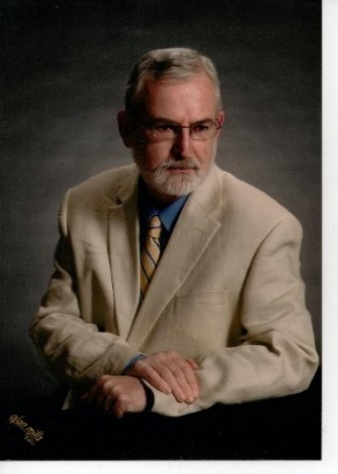 Pastor Doug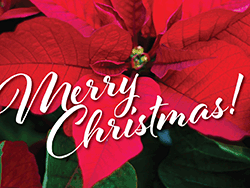 Carrie and I would like to wish everyone a very Merry Christmas and a Happy New Year. We are so happy to be a part of the Trinity UMC Family. We hope this Christmas season is filled with love, peace, family, and happiness.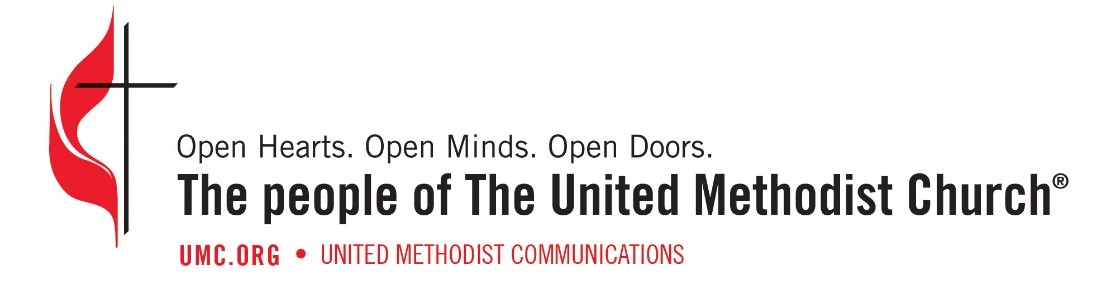 Trinity United Methodist Church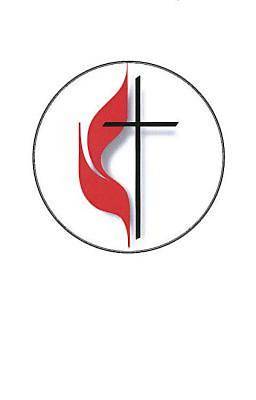 1160 Trinity Church RoadNewberry, SC 29108803-276-1245 Office803-542-0082 Pastor Celldobenton@umcsc.nettrinityumcnewberry@gmail.comwww.trinityumcnewberry.netPLEASE VISIT OUR WEBSITEAS OFTEN AS YOU CAN!Peggy Bogart, Church SecretaryHead Usher: Harry LongshoreChoir Director: Organist: Eddie WelbornSubstitute Organist: Phyllis SandersVideo Board: Josh Pitts, Foster Senn, Bryan WaldropAcolytes/Cross Bearers Coordinator: Newsletter Editor: Harriet StevensonSunday Worship:Adult Sunday School: 10:00 a.m.Worship Service: 11:00 a.m.We are a nurturing and open church to all who enter our Sanctuary.  We base our ministry on the Word of God and a caring spirit.  Jesus invites us to share our ministry to all that come into our church. 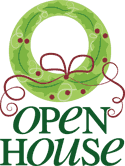 Pastor Doug and CarrieInvite you to aChristmas Drop-InChurch ParsonageDec. 11, 20223:00 - 5:00 p.m.Light Refreshments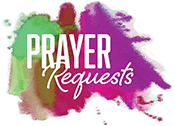 We are a caring and loving church and we want to share your concerns. Let us know  if you or someone you know would like to share a prayer request with us. We will be happy to pray for you. Contact Harriet Stevenson , Peggy Bogart, Church Secretary, or Pastor Doug to add or remove names from the Prayer List.Recent Hospitalization/Surgery: Jeannette PoagNursing Home: Wade Pitts (Laurens County Hospice (Clinton)Continued Prayers: Shirley Berry, Boyd Hendrix, Robert Pollard, Faye Senn, Wade & Frances Pitts, Jeannette Poag, Frieda Kesler, Bridget Bouknight, Jim Waldrop, Alice Longshore, Pastor Doug & CarrieFamily and Friends of Trinity: Kinsley Bouknight, Woody and Connie Kreuzinger (Carrie’s parents), Ann Coker, Rick Coker, Freddie Bundrick, Doris Mohler, Harriet Connelly, Charles Melvin “Doc” Pitts, Faith Benton (Pastor’s niece), Keith Rankin & family, Kathy Buchanan (White Oak), Cade Roberts, Jim Rainey, Sloan Mayer & Family, Phyllis McKay, Randy Black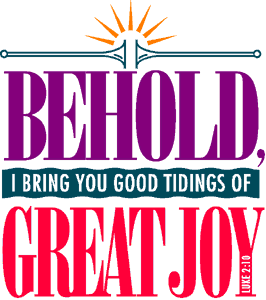 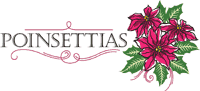 Thank you to all who helped fill the church with beautiful poinsettias. Thank you to Sharon Baughman  for coordinating this effort again this yearand for keeping the poinsettias watered.  A special thanks also to Wilson Senn for typing up the In Honor Of/In Memory Of List. You may pick up your poinsettia after the service on Dec. 25.If you would like to place flowers in the church, please sign the flower chart located on the bulletin board opposite the pastor’s study.  Record your name on the Sunday you wish to place flowers in the church. You will need to fill out an Altar Flower Sheet located on the bulletin board next to the Flower Chart at least a week prior to your date to have the flowers.  Please complete and return the form to the desk of Peggy Bogart, Church Secretary. 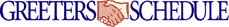 Dec. 4 –    Watkins MartinDec. 11 – Clarissa HendrixDec. 18–  Linda LominackDec. 25 –  John Pollard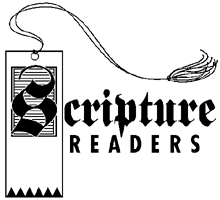 Dec. 4	   	Kelly MorrisDec. 11	Dixie WaldropDec. 18  	Lynn MohlerDec. 25         Harriet Stevenson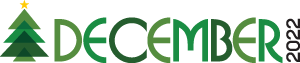 Visit our website: www.trinityumcnewberry.com	Visit our FB Page: trinityumcnewberryOrganizations and Opportunities to Serve:DECEMBER 4 – BEN EFIT CONCERT FOR GAAP (God’s Abundance for All People) – 3:00 p.m.O’Neal Street United Methodist Church, 501 O’Neal Street. Money raised will benefit the food pantry. Monetary and nonperishable donations accepted and appreciated. Reception to follow.Featuring JANET HOPKINS of the New York Metropolitan Opera, ARMEN SHAOMIAN, pianist and a showcase of local talent.Methodist Youth Fellowship (MYF) –  Erin Pitts, Leader.The MYF helped decorate the church for the Christmas Season by putting up the Chrismon tree..The MYF will meet on December 4th from 5 – 7 :30 p.m. for a Holiday Movie Night. The MYF will go Christmas Caroling from 4:00 to 7:00 p.m. on December 18th.Our goal in 2023 is to get more youth involved in MYF.  If your child is interested in joining the MYF, please let Erin Pitts know.  We would like to wish everyone a very Merry Christmas and a Happy New Year and thank you for your support in 2022..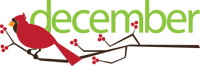 EVENTS   December 4, 11,18 & 25	Lighting of the Candles on the Advent Wreath during 11:00 a.m. serviceDecember 4	MYF Holiday Movie Night at the church from 5:00 – 7:30 p.m.December 8	Men’s Club Family Dinner at Big Boys BBQ – 6:30 p.m.December 11	Drop-In at the Parsonage from 3 :00 – 5:00 p.m. hosted by Pastor Doug and Carrie. Light refreshments will be served.December 14	The Silver and Gold Flannel and Favorites Christmas Party– 11:30 a.m. – Fellowship HallDecember 24	Christmas Eve Communion – 5:30  - 6:00 p.m.  Come as you are.  All are welcome!  You may come by anytime between 5:30 and 6:00 p.m. and receive communion from Pastor Doug. Afterwards, you may  kneel at the altar or sit in a pew for quiet reflection and prayer.December 25	Christmas Day Service at 11:00 a.m. You may  pick up your poinsettia(s) after the church service.  The last candle on the Advent wreath (The Christ Candle) will be lit.January 1, 2023	An order for the Consecration and Installation of our Church Leaders for 2023 during 11:00 a.m. service.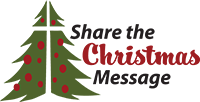 Invite a friend to come to church with you! All are welcome at Trinity! With YOUR help, we can increase our membership at Trinity!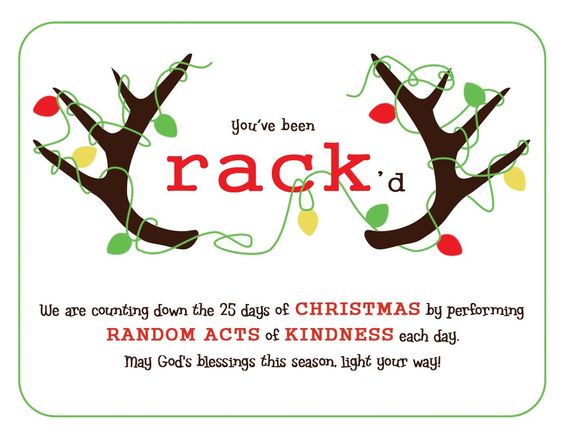 In celebration of the true meaning of Christmas, why not celebrate by performing  Random Acts of Christmas Kindness (RACK) beginning on Dec. 1 and continuing every day for 25 days.  Here are some suggestions but you can make up your own.  Copy the “You’ve been Rack’d” card or make your own and hand out/attach with your act of kindness.Give a compliment to a friend.				Tape change to a vending machineTape a candy cane to the ATMSend a card to or visit a shut inPick up litter Take cookies to the fire station or police stationGive someone a hug Candy cane bomb a parking lot (tape a candy cane to the You’ve Been Rack’d card and put on every car in a particular parking lot)Pay for a stranger’s coffeeTake supplies to an animal shelterSmile at everyone you see todayDonate food to your local food pantryDo a chore for someone in your familyCall a faraway relative to say helloLeave quarters at a laundry matFind a dirty car and leave a car wash certificate on it.Pay for someone’s tab in line behind youDonate a toy to Toys for TotsTape a lottery ticket to a gas pumpDonate diapers and wipes to a daycareLet someone in line get in front of youGive a treat to the mailmanLeave a bag of microwave popcorn on a DVD rental machineFeed the birdsHelp someone with their groceries and return the buggy for themTrinity United Methodist Church1160 Trinity Church RoadNewberry, SC 29218   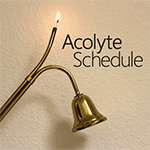 Dec. 4 – C J GriffenDec. 11 – Sylvia HolmesDec. 18 – Kelly MorrisDec. 25 – K. Bouknight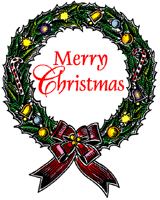 Dec. 4 – C J GriffenDec. 11 – Sylvia HolmesDec. 18 – Kelly MorrisDec. 25 – K. Bouknight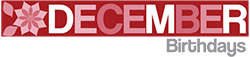 4-Donna Davenport    22- Boyd Hendrix  4-Donna Davenport    22- Boyd Hendrix  11-Craig Kesler           23-Phyllis Sanders 11-Craig Kesler           23-Phyllis Sanders 11-Becky Poag            24-DavidHendrix 15-Charleigh Armstrong   18-Kim Hendrix          27-Dalton Morris18-Kim Hendrix          27-Dalton Morris19-Betsy Black            28-Gene Thomas19-Betsy Black            28-Gene Thomas20-Keith Hendrix        SundayMondayTuesdayWednesdayThursdayFridaySaturday   Nov. 27                                                                         Nov. 28                                              Nov. 29                                                              Nov. 30                                             1                                                 2                             31st Sunday in Advent..                             4                                                  5                6                          7                         8                     9                                 102nd Sunday in AdventMYF Movie Night at the Church5:00 – 7:00 p.m...   Men’s Club Family Night atBig BoysIn Clinton6:30 p.m.Dutch Treat11                                1213                         14                                    15                    16                                         173rd Sunday in AdventChristmas Drop-in at the ParsonageLight Refreshments3:00 – 5:00 p.m.Silver and Gold’s ChristmasFlannel & Favorites11:30 a.m.Fellowship Hall..4th Sunday in AdventChristmas EveCommunion5:30 – 6:00 p.m.Come as you are.Receive Communion and Take Time to Pray                         25Pick up PoinsettiasAfter Church Service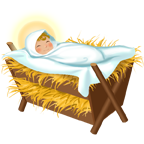 Jesus’s Birthday                          26              27             28                                                                        29             3031TrinityWomen’s Club(Circle)1st  Monday2022 Leaders – Harriet Stevenson; Dixie Waldrop, Susan Longshore  Trinity Women’s Club December Mission Project – Provided food, clothes and toys for a needy family. Next Meeting: January 2 -  5:00 p.m.  Devotions: Barbara RogersBe prepared to elect leadership for 2023.SilverAndGold2ndWednesday__________Men’s    Club1st Wednesday2022 Officers: Harriet Stevenson, Chairperson; Joan Morris, Secretary/Treasurer;  Phyllis Sanders, Devotional Leader.Silver and Gold will meet on December 14 for their FLANNEL & FAVORITES CHRISTMAS PARTY.   All are asked to wear flannel and purchase two (of the same) of your favorite things as gifts ($7.00 or less).  You will leave with two of someone else’s favorite things.  Ronnie’s Restaurant will provide dinner. After eating and swapping our favorite thing gifts, we will make Christingles for the church.  All materials will be provided.Next Fellowship Meeting: Wednesday, Jan. 11.  Place to be announced. Dues for 2023 will be $12.00 per person and will be due by March 15, 2023.  Please give your dues to Joan Morris. Officers: President- Johnnie Pitts; Vice President-Ashley Wilson; Sec/Treas-Wilson Senn; Program Coordinator-Foster Senn.  The Men’s Club will meet at  Big Boys BBQ in Clinton for their holiday FAMILY NIGHT on Thursday, Dec. 8 at 6:30 p.m..  All Men’s Club members as well as all the men of the church are invited and may bring their families.  This Family Night will be Dutch Treat.  Please notify Wilson Senn of the number of people in your family who will be attending.You do not have to be a member of  Trinity to participate in the Men’s Club. We would love to have you join us on the 1st Wednesday of each month.  For more info, see Johnnie Pitts.Next Meeting: Jan. 4 at 7:30 p.m. in the Fellowship Hall.  A meal will be provided.  